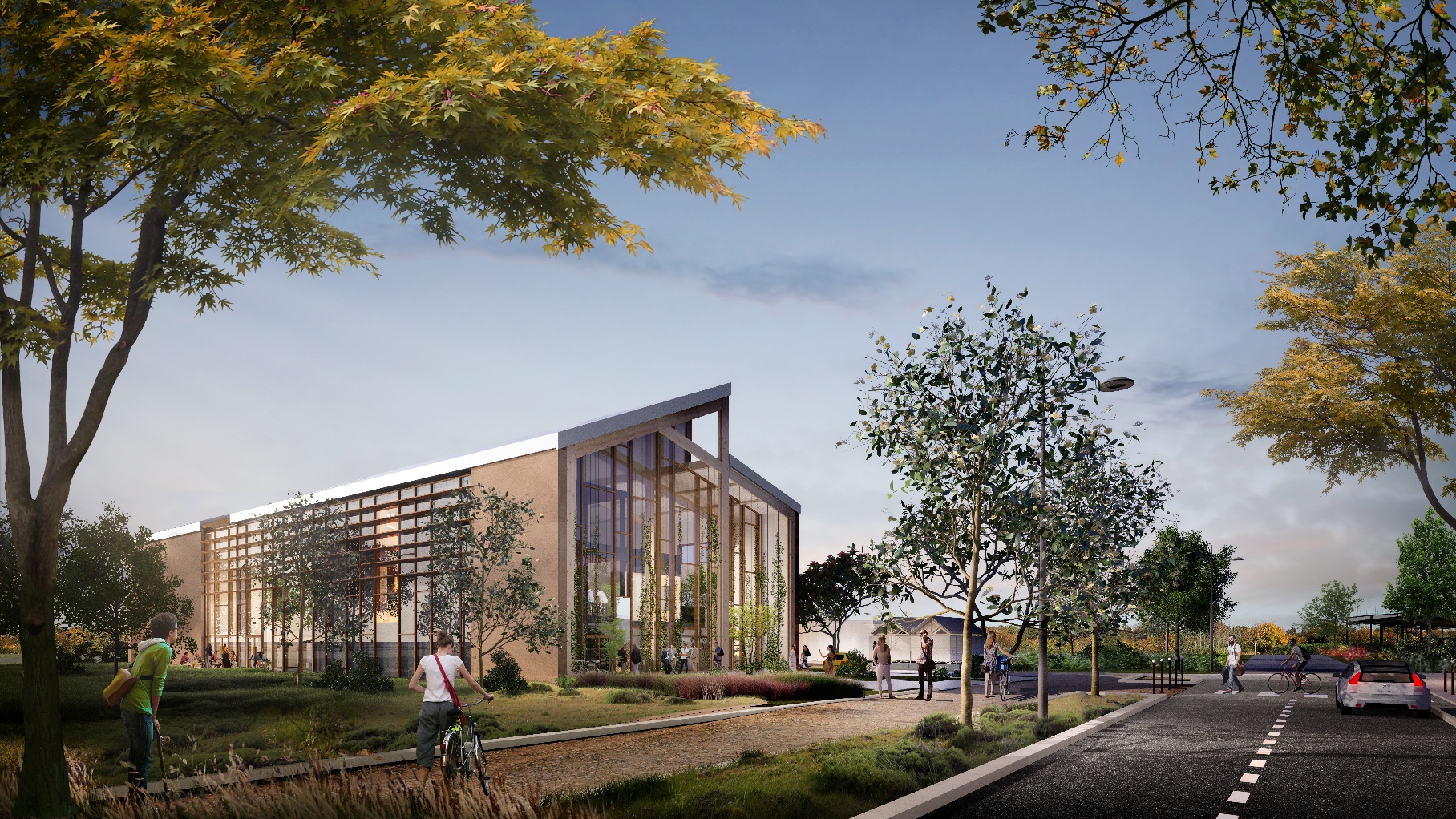 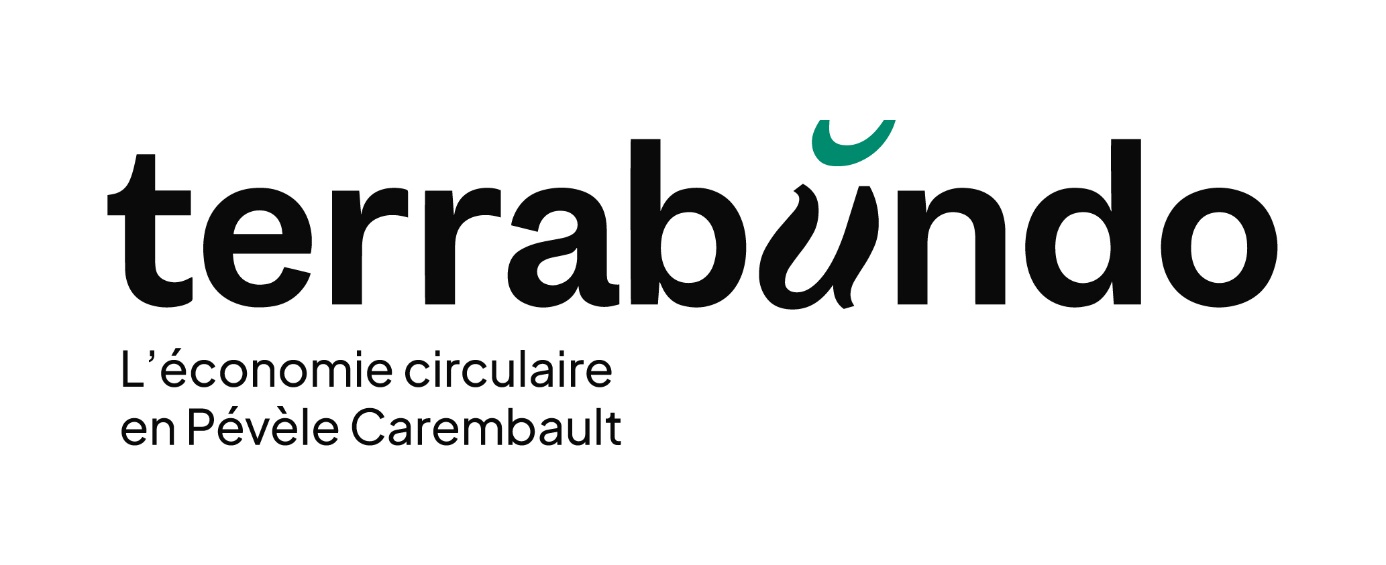 Annexe 4Dossier de candidatureFuturs résidents de Terrabùndo, Terre d’abondanceEnnevelinLe nouvel espace de rencontres, de bureaux et de coworkingau service de l’économie circulaire en Pévèle CarembaultLes candidatures sont à envoyer avec le présent dossier complet et les pièces annexes avant le 17 mars 2023 à 23h59 à eco@pevelecarembault.frDossier de candidature à compléter Coordonnées du gérant, exploitant ou porteur de projet Nom et prénom : ___________________________________________________________ Téléphone : __ / __ / __ / __ / __ Mail : ___________________________________________________________ Présentation de l’entrepriseDescription de votre activité :Description de votre activité : (Nombre de caractères non exhaustif)________________________________________________________________________________________________________________________________________________________________________________________________________________________________________________________________________________________________________________________________________________________________________________________________________________________________________________________________________________________________________________________________________________________________________________________________________________________________________________________________________________________________________________________________________________________________________________________________________________________________________________________________________________________________________________________________________________________________________________________________________________________________________________________________________________Description de votre engagement (actuel ou à venir) dans l’économie circulaire :De quelle façon mettez-vous ou souhaitez-vous mettre en œuvre une dynamique d’économie circulaire dans votre activité ou dans vos pratiques. (Ex : démarche d’éco-conception, démarche d’approvisionnement local, de réemploi, de RSE). (Nombre de caractères non exhaustif)________________________________________________________________________________________________________________________________________________________________________________________________________________________________________________________________________________________________________________________________________________________________________________________________________________________________________________________________________________________________________________________________________________________________________________________________________________________________________________________________________________________________________________________________________________________________________________________________________________________________________________________________________________________________________________________________________________________________________________________________Etes-vous adhérent d’un réseau ou d’un collectif de l’économie circulaire ? □  Oui  - Lequel ? ____________________________________   □  Non         Quel pourrait-être votre engagement au sein de Terrabùndo ?Souhaiteriez-vous monter en compétence sur l’économie circulaire en participant à notre parcours de sensibilisation ?  □  Oui  □  Non         Seriez- vous prêt à contribuer à la vie de Terrabùndo ?  (Partage de connaissance, mutualisation de matériel, dons d’heures d’entraide, participation à la programmation, événements, ateliers, formations … ) Si oui, avez-vous déjà des idées ? (Nombre de caractères non exhaustif)________________________________________________________________________________________________________________________________________________________________________________________________________________________________________________________________________________________________________________________________________________________________________________________________________________________________________________________________________________________________________________________________________________________________________________________________________________________________________________________________________________________________________________________________________________________________________________________________________________________________________________________________________________________________________________Vos besoins au sein de Terrabùndo : Quel est votre besoin en termes de poste(s) de travail :      ______________________________Quelle superficie avez-vous besoin pour votre activité :      ____________________________Accueillez-vous du public :     □  Oui   □  Non         Date d’emménagement souhaitée : :      ____________________________________________Avez-vous prévu un développement de votre activité :      _____________________________Dans quelle perspective de durée souhaitez-vous vous installer au sein de Terrabùndo ? ________________________________________________________________________________Avez-vous des besoins spécifiques : ________________________________________________________________________________________________________________________________________________________________________________________________________________________________________________________________________________________________________________________________Pièces à fournir pour la constitution du dossier de candidature □ Courrier de demande d’intégration de Terrabùndo et présentant votre motivation à vous installer sur le territoire de la Pévèle Carembault, adressé à M. Luc FOUTRY, Président de Pévèle Carembault□ Dossier de candidature complété □ Extrait K Bis□ Déclaration sur l’honneur que vous êtes à jours de vos obligations fiscales et sociales  □ Si nécessaire, documents techniques utiles à la compréhension de votre activité (plaquette…)Nom de la structureNature juridiqueDate de créationAdresse actuelleDomaine d’activitéN° SIRETCode NAFRCSNombre de salariés